UMOWA nr WT.0270.     .2024                     NA USŁUGĘ PRANIA POŚCIELI NA POLIGONIE SZKOLENIOWYM W KRĘSKU KOMENDY WOJEWÓDZKIEJ PAŃSTWOWEJ STRAŻY POŻARNEJ 
W WARSZAWIEzawarta w dniu …………2024 r. pomiędzySkarbem Państwa  - Komendą Wojewódzką Państwowej Straży Pożarnej w Warszawie, 
ul. Domaniewska 40, 02 -672 WarszawaNIP: 526-179-67-33, REGON 000173516reprezentowaną przez:……………………………………………………………………………………………………….…………………………………………………………………………………………zwanym dalej „Zamawiającym”a  ……………………………………………………………………………………………………………………………………………………………………………………………………NIP: ………………,     REGON: …………….,     KRS: ……………………….reprezentowanym przez:……………………………….  – ……………………………………zwaną dalej „Dostawcą”,Niniejsza umowa zostaje zawarta w oparciu o art. 2 ust. 1 ustawy z dnia 11 września 2019 r. – Prawo zamówień publicznych (j.t. Dz. U. z 2023 r., poz. 1605 ) – dalej „ustawa Pzp”.§ 1Zleceniobiorca niniejszym oświadcza, że przedmiot jego działalności obejmuje między innymi świadczenie przez Zleceniobiorcę na rzecz Zleceniodawcy usługi w zakresie prania i czyszczenia wyrobów włókienniczychPrzedmiotem umowy jest świadczenie przez Zleceniobiorcę na rzecz Zleceniodawcy usługi w zakresie pralnia i czyszczenia wyrobów włókienniczych, obejmującej 
w szczególności:pranie wodne z dezynfekcją;suszenie;maglowanie;segregację asortymentową;składanie i pakowanie;dostawę na Poligon Szkoleniowy w Kręsku przy ul. Małgorzaty 24 KW PSP 
w Warszawie asortymentu będącego przedmiotem wykonanej usługi- zwanej dalej „usługą".Zleceniobiorca zobowiązuje się świadczyć usługę z należytą starannością, zgodnie 
z normami technologicznymi oraz obowiązującymi przepisami prawa.Wykonanie usługi odbywać się będzie sukcesywnie w miarę składanego przez Zleceniodawcę zlecenia.Zleceniobiorca wykonywać będzie usługę w zakładzie mieszczącym się 
w ……………………………………………………. w terminie do 3-5 dni roboczych od chwili przyjęcia usługi do wykonania. Za wykonanie usługi w tym terminie rozumie się dostarczenie asortymentu będącego przedmiotem wykonanej usługi na Poligon Szkoleniowy w Kręsku przy ul. ul. Małgorzaty 24 KW PSP w Warszawie.Zleceniobiorca niniejszym oświadcza, że posiada odpowiednia wiedzę, kwalifikacje, doświadczenie i środki techniczne do wykonania umowy.Zleceniobiorca nie może, bez pisemnej zgody Zleceniodawcy, powierzyć wykonania umowy jakiejkolwiek osobie trzeciej.§ 2Zleceniobiorca przystąpi do wykonania umowy w dniu jej podpisania.Wykonawca zobowiązuje się do realizacji przedmiotu umowy w terminie do 31.12.2024 r. lub do wyczerpania środków finansowych przeznaczonych na ten cel, tj. kwoty określonej w § 3 ust. 3. Każda ze Stron obowiązuje tajemnica handlowa dotycząca wszystkich dokumentów oraz ustnie przekazanych informacji związanych z umową.§ 3Strony umowy ustalają następujący cennik brutto za wykonanie usługi dla asortymentu:a)	pościel (poszwa, prześcieradło, poszewka) –  … zł/kg,b)	koc cienki – …  zł /szt.,c)	koc gruby – … zł/szt.,d)	kołdra syntetyczna – 	…  zł/szt.,e)	poduszka syntetyczna  – … zł/szt.,f)	poduszka puchowa – .. zł/szt.,g)	kapoki - … zł/szt.koszty transportu — wliczone w cenę prania.Wynagrodzenie Zleceniobiorcy z tytułu świadczenia na rzecz Zleceniodawcy usługi, zgodnie z cennikiem określonym w ust. 1, płatne będzie przelewem bezpośrednio na podane konto bankowe Zleceniobiorcy, w terminie 14 dni od daty otrzymania faktury.Całkowita kwota jaką Zamawiający przeznaczył na realizacje przedmiotowej umowy wynosi ……… zł, (słownie: …………………złotych 00/100) brutto.§ 4Zleceniobiorca ponosi względem Zleceniodawcy odpowiedzialność z tytułu nienależytego wykonania usługi, uszkodzeń mechanicznych asortymentu podczas wykonywania usługi oraz braków ilościowych. Zleceniobiorca przyjmie i załatwi reklamację zgłoszona przez Zleceniodawcę niezwłocznie, nie później niż w terminie 14 dni dnia jej zgłoszenia.Zleceniodawca ma obowiązek poinformować Zleceniobiorcę o wprowadzeniu nowego asortymentu.Zleceniodawca przygotowuje asortyment do realizacji usługi w sposób policzony 
i spakowany w oznaczonych partiach wraz ze specyfikacją zawartości.Zleceniobiorca odbiera własnym transportem asortyment do realizacji usługi oraz odwozi po jej wykonaniu na Poligon Szkoleniowy w Kręsku przy ul. Małgorzaty 24 KW PSP w Warszawie.Zleceniobiorca rejestruje każdą dostawę wystawiając dokument „Dowód przyjęcia”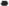 Strony wyznaczają osoby odpowiedzialne za realizacje umowy:ze strony Zleceniodawcy — ………………. tel.: ……………..ze strony Zleceniobiorcy —………………………….. tel.: …………………….§ 51 Każdej ze Stron przysługuje prawo rozwiązania umowy za 1 (jedno) miesięcznym okresem wypowiedzenia.Wypowiedzenie umowy musi zostać dokonane w formie pisemnej pod rygorem nieważności.W przypadku nienależytego wykonania usługi przez Zleceniobiorcę, Zleceniodawca może rozwiązać umowę ze skutkiem natychmiastowym.Za każdy przypadek opóźnienia w wykonaniu usługi przez Zleceniobiorcę, ponad termin określony w § 1 ust. 4, Zleceniodawca może obciążyć Zleceniobiorcę karą umowną wynoszącą za każdy dzień opóźnienia 5% wynagrodzenia za przyjętą przez Zleceniobiorcę do realizacji usługę i niewykonaną w terminie określonym w § 1 ust. 4.Zleceniodawca ma prawo potrącić karę umowną z wynagrodzenia Zleceniobiorcy.§ 6Administrator powierza Podmiotowi Przetwarzającemu w trybie art. 28  ogólnego rozporządzenia o ochronie danych osobowych z dnia 27 kwietnia 2016 r. Parlamentu Europejskiego i Rady (UE) 2016/679, zwanego dalej Rozporządzeniem, dane osobowe do przetwarzania na zasadach i w celu określonym w niniejszej umowie.Podmiot Przetwarzający zobowiązuje się przetwarzać:powierzone mu dane osobowe zgodnie z niniejszą umową, Rozporządzeniem oraz innymi przepisami prawa powszechnie obowiązującego, które chronią prawa osób, których dane dotyczą.powierzone mu na podstawie umowy dane osobowe identyfikacyjne funkcjonariusza wyłącznie w celu realizacji przedmiotowej umowy określonego w § 2 i 3.powierzone mu na podstawie umowy dane osobowe od dnia podpisania umowy przez okres jej obowiązywania.Podmiot Przetwarzający oświadcza, że stosuje środki techniczne i organizacyjne spełniające wymogi Rozporządzenia i chroniące prawa osób, których dane dotyczą. Podmiot Przetwarzający:zobowiązuje się przy przetwarzaniu danych osobowych podjąć wszelkie środki wymagane na mocy art. 32 Rozporządzenia, zapewniające adekwatny stopień bezpieczeństwa odpowiadający ryzyku określonym w tym artykule, zobowiązuje się do nadania upoważnień do przetwarzania danych osobowych wszystkim osobom, które będą przetwarzały powierzone dane w celu realizacji umowy,zapewnia, ze osoby upoważnione do przetwarzania danych osobowych zobowiązały się do zachowania tajemnicy lub podlegają ustawowemu obowiązkowi zachowania tajemnicy, zarówno w trakcie trwania zatrudnienia w Podmiocie Przetwarzającym jak i po jego ustaniu,może powierzyć dane osobowe objęte niniejszą umową do dalszego przetwarzania podwykonawcom jedynie w celu wykonania umowy po uzyskaniu uprzedniej pisemnej zgody Administratora,po zakończeniu świadczenia usług związanych z przetwarzaniem danych osobowych usuwa wszelkie dane osobowe oraz usuwa wszelkie ich istniejące kopie, chyba że prawo Unii lub prawo państwa członkowskiego nakazują przechowywanie danych osobowych, uwzględniając charakter przetwarzania oraz dostępne mu informacje pomaga Administratorowi wywiązać się z obowiązków określonych w art. 32-36 Rozporządzenia,po stwierdzeniu naruszenia ochrony danych osobowych bez zbędnej zwłoki zgłasza je Administratorowi, ale nie później niż w ciągu 24 godzin,biorąc pod uwagę charakter przetwarzania, w miarę możliwości oraz przy uwzględnieniu ograniczeń, o których mowa w art. 23 Rozporządzenia pomaga Administratorowi w niezbędnym zakresie wywiązać się z obowiązku odpowiadania na żądania osoby, której dane dotyczą w zakresie wykonywania jej praw określonych w rozdziale III Rozporządzenia,udostępnia Administratorowi niezwłocznie wszelkie informacje niezbędne do wykazania spełnienia obowiązków określonych w art. 28 Rozporządzenia oraz niniejszej umowie,umożliwia Administratorowi lub osobie upoważnionej przez Administratora przeprowadzenie kontroli w postaci audytów, inspekcji, dotyczących oceny czy środki zastosowane przez Podmiot Przetwarzający przy przetwarzaniu 
i zabezpieczeniu powierzonych danych osobowych spełniają postanowienia niniejszej umowy; działania, o których mowa powinny nastąpić w godzinach pracy Podmiotu Przetwarzającego nie później niż w ciągu 24 godzin od powzięcia o nich wiadomości lub w innym terminie wskazanym przez Administratora.Zobowiązuje się do usunięcia uchybień stwierdzonych podczas kontroli w terminie wskazanym przez Administratora lub nie dłuższym niż 7 dni.Jeżeli do wykonania w imieniu Administratora konkretnych czynności przetwarzania danych osobowych Podmiot Przetwarzający korzysta z usług podwykonawców to:podwykonawca winien spełniać te same gwarancje i obowiązki  w zakresie ochrony danych osobowych jakie zostały nałożone na Podmiot Przetwarzający w niniejszej umowie, jeżeli podwykonawca nie wywiąże się ze spoczywających na nim obowiązków ochrony danych osobowych, pełną odpowiedzialność za ten stan wobec Administratora ponosi Podmiot Przetwarzający.Przekazanie powierzonych Podmiotowi Przetwarzającemu danych do państwa trzeciegolub organizacji międzynarodowej może nastąpić jedynie na pisemne polecenie Administratora chyba, że obowiązek taki nakłada na Podmiot Przetwarzający prawo Unii lub prawo państwa członkowskiego, któremu podlega Podmiot Przetwarzający; 
w takim przypadku przed rozpoczęciem przetwarzania Podmiot Przetwarzający informuje Administratora o tym obowiązku prawnym, o ile prawo to nie zabrania udzielania takiej informacji z uwagi na ważny interes publiczny.Administrator zgodnie z art. 28 ust. 3 lit h) Rozporządzenia ma prawo kontroli poprzez przeprowadzanie audytów, w tym inspekcji, czy środki zastosowane przez Podmiot Przetwarzający przy przetwarzaniu i zabezpieczeniu powierzonych danych osobowych spełniają postanowienia niniejszej umowy.§ 7Wszystkie zmiany i uzupełnienia umowy wymagają formy pisemnej pod rygorem nieważności.Umowę sporządzono w dwóch jednobrzmiących egzemplarzach, po jednym egzemplarzu dla każdej ze Stron.W sprawach nieuregulowanych umową mają zastosowania przepisy Kodeksu cywilnego.Wszystkie spory powstałe w związku z wykonaniem umowy Strony zobowiązują się rozstrzygać polubownie. W przypadku, gdy Stronom w terminie 14 dni nie uda się polubownie rozstrzygnąć zaistniałego między nimi sporu, spór zostanie poddany pod rozstrzygnięcie sądowi właściwemu zewzględu na siedzibę Zleceniodawcy.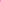 ZLECENIODAWCAZLECENIOBIORCA